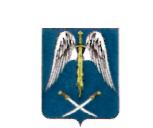 СОВЕТ АРХАНГЕЛЬСКОГО СЕЛЬСКОГО ПОСЕЛЕНИЯ  ТИХОРЕЦКИЙ РАЙОНРЕШЕНИЕ от 05.02.2021                                                                                               № 72ст. АрхангельскаяО присвоении музею станицы Архангельской имени Пелипенко Василия ФилипповичаВ целях увековечения памяти лиц, имеющих выдающиеся достижения и особые заслуги перед Архангельским сельским поселением Тихорецкого района, и на основании Устава Архангельского сельского поселения Тихорецкого района, рассмотрев предоставленный администрацией Архангельского сельского поселения пакет документов, Совет Архангельского сельского поселения Тихорецкого района р е ш и л:1.Присвоить музею станицы Архангельской имя Пелипенко Василия Филипповича.2.Общему отделу администрации Архангельского сельского поселения Тихорецкого района (Черемисина) в течении 10 рабочих дней опубликовать настоящее решение в газете «Тихорецкие вести», копию решения направить почтовым отправлением с уведомлением о вручении директору МКУК «ЦКС Архангельского сельского поселения Тихорецкого района».3.Контроль за выполнением настоящего решения возложить на комиссию по социальным, организационно-правовым вопросам и местному самоуправлению Совета Архангельского сельского поселения Тихорецкого района (Лобацкая).4.Решение вступает в силу со дня его официального опубликования.Глава Архангельского сельского поселения Тихорецкого районаЕ.М. АбашкинПредседатель Совета Архангельского сельского поселения Тихорецкого районаЕ.В. Андрусенко